  MAdoorS        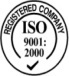 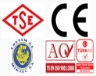 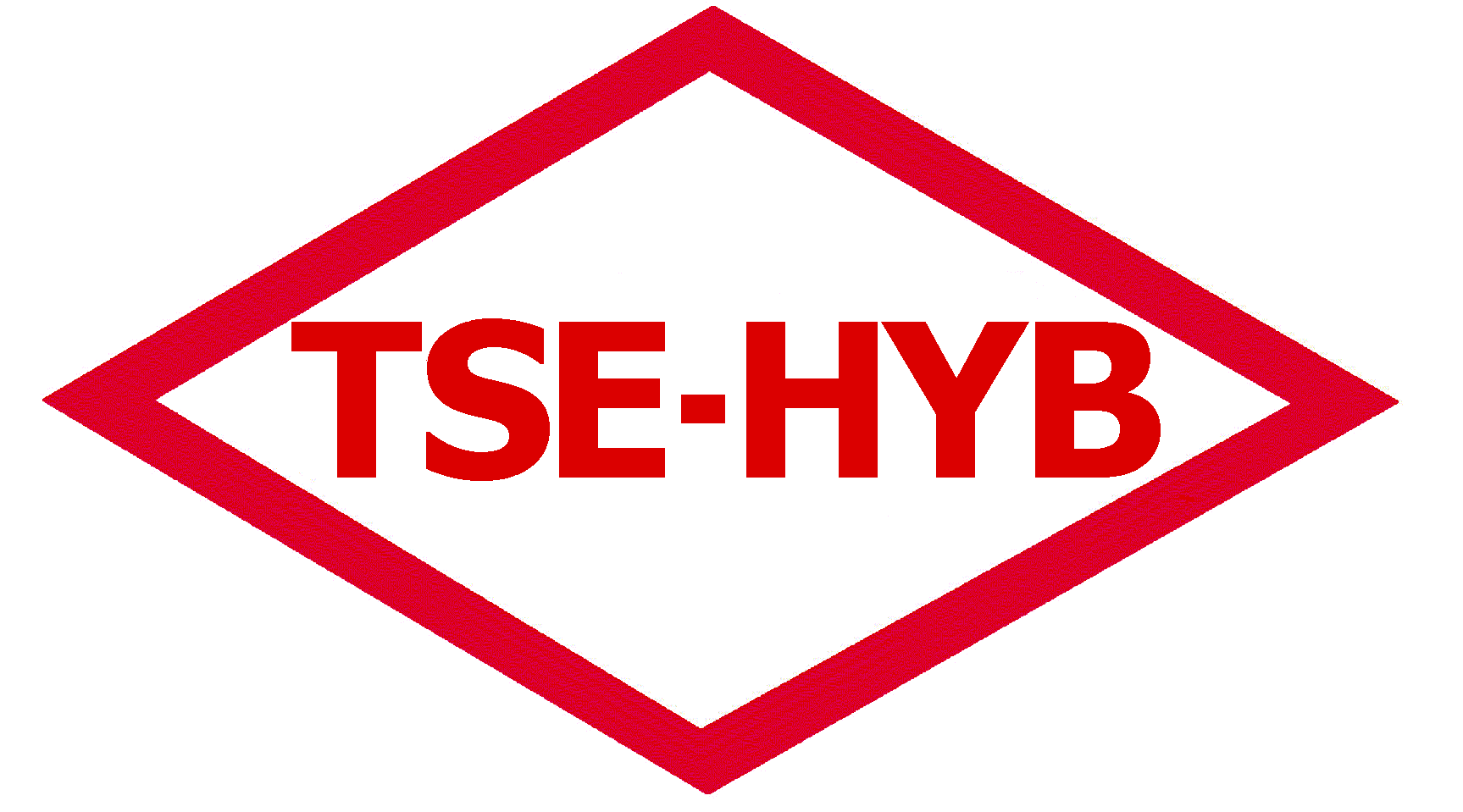  Güvenlik-Makine-Elektrik Otomasyon San.Tic.Ltd.Şti.Tel: 0 312 354 64 22 Fax: 0 312 385 93 35 www.mantarbariyer.comElektrik sağlayıcı baba duba bariyer şartnamesi ( paslanmaz çelik 304 krom-nikel ,  power led aydınlatmalı )Elektrik baba bariyer yüksekliği ; ( lütfen isteğiniz üzerine seçiniz ) 50 cm.  / 60 cm.  / 70 cm. / 80 cm . /90 cm. / 100 cm . olmalıdır.Baba bariyer boru çapı ; ( lütfen isteğiniz üzerine seçiniz ) 17 cm.  / 22 cm.  / 27 cm. / 32 cm .olmalıdır.Seyyar elektrik duba bariyer yere flanşlı olarak gömülmelidir . Flanş sakalları 4 adet ve 30 cm derinliğinde olmalıdır , kare 10 luk demir sakal için kullanılacaktır. ( lütfen isteğiniz üzerine seçiniz ) veya duba  bariyer zemine gömülecek anahtar ile çevrildiğinde otomatik yükselecek ve yukarı çıkacaktır.Mantar bariyer krom-nikel çelik  ( paslanmaz 304 ) veya Çelik boru üzeri galvaniz kaplama , elektro-statik ral kodunda toz boya ile imal edilebilir .Mantar bariyer üzerinde gece görülmeyi kolaylaştıran hava kararınca veya yerden çıktığı anda otomatik yanan kırmızı power led aydınlatma olmalıdır. ( 220 volt. Kurum beslemeyi sağlayacaktır veya güneş enerji panel sistemi akü destekli kurulabilir. ) Power-led aydınlatma mantar bariyer döküm üst şapkasına akuple olmalıdır. Şerit şeklinde şapkayı sarmalıdır.Mantar bariyer üst şapkasına kurum veya belediye logosu kalıp yapılıp , alüminyum dökümden imal edilecektir.Mantar bariyer et kalınlığı : . ( lütfen isteğiniz üzerine seçiniz )  4-5-8-10 mm. olmalıdır.Mantar bariyer sistemi üretici ve montajcı firmanın yerli malı belgesi olmalıdır.Mantar bariyer sistemi üretici ve montajcı firmanın ıso 9001:2000 belgesi olmalıdır.Mantar bariyer sistemi üretici ve montajcı firmanın  TSE HYB belgesi olmalıdır.Mantar bariyer sistemi üretici ve montajcı firmanın  OHSAS belgesi olmalıdır.Mantar bariyer sistemi üretici ve montajcı firmanın kapasite raporu olmalıdır.